Publicado en Madrid el 26/12/2022 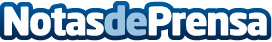 Un mantenimiento informático frecuente ayuda a las empresas a reducir drásticamente sus costes, según RedkomEl mantenimiento informático, para la mayoría de las empresas, es algo visto desde un punto de vista económico, un gasto que, si se evita, mejor. No obstante, más que un gasto es una pequeña inversión que ayuda a reducir grandes costes en las empresas y una empresa de mantenimiento explica de qué manera lo consigueDatos de contacto:Redkom916 587 091Nota de prensa publicada en: https://www.notasdeprensa.es/un-mantenimiento-informatico-frecuente-ayuda-a-las-empresas-a-reducir-drasticamente-sus-costes-segun-redkom Categorias: Hardware E-Commerce Recursos humanos Consultoría http://www.notasdeprensa.es